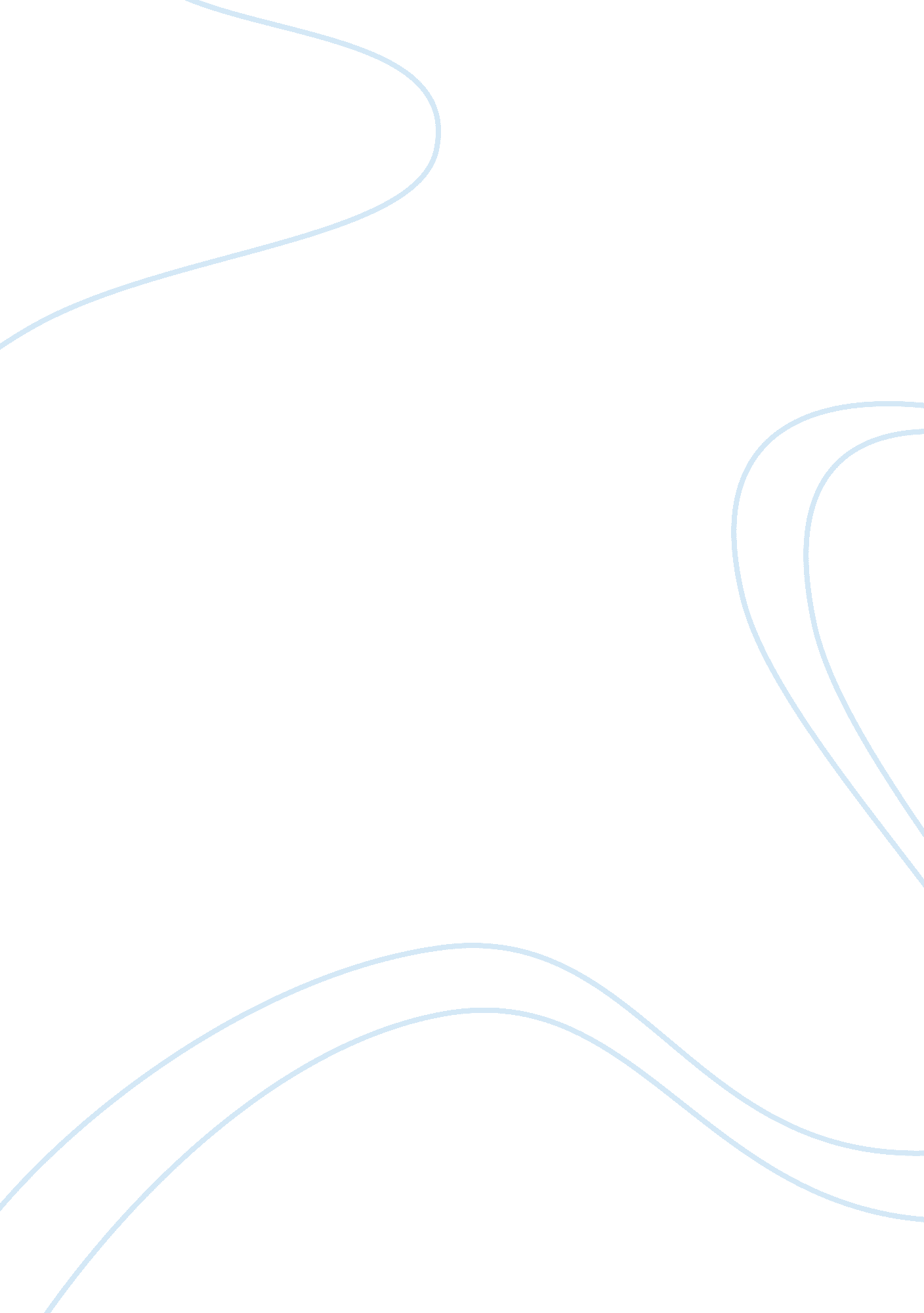 Goals and vision of sharekhan companyBusiness, Company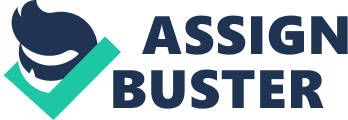 Sharekhane changed into founded in 2O05, sharekhan ltd. Offers online portfolio and broking Offerings to institution and massive corporate houses in addition to man Or woman investors . The company is primarily based in Mumbai, India . Sharekhan is a leading reatail stock broking company . Sharekhan is now a fully owned subsidiary Of BNP Paribas , it was rebranded as sharekhan by BNP PARIBUS . Sharekhan Offers a huge variety Of market related Offerings . Sharekhane has constantly belive in making an investment in new technology modes to build its business. And high qulity research , the website Online has a registered base Of Over One lakh cutomers and cOnteet wealthy and research portal stood Out among its reputation . Company vision TO be fine brokering emblem within the retail enterprise inside the stock marketplace world . MissiOn Of cOmpany Give power and training to individual investors to make better investment decisions through a top-level recommendation and higher offers. And it also focuses and does not claim knowledge in many things, which speaks with authoritarianism. So while someone says that investing in the stock market is a confusion, then our company simplifies the sale of shares. The company is a power plant of economic services in India, with a strong presence in equity institutions and in the investment banking sector. And they checked the portfolio of confusing actions and holders for both. DematerializatiOn accOunt Dematerialization is the process of conversion of physical shares (share certificate) in an electronic form. Actions Once converted to a dematerialized form, they are kept in a Demat account. Sharekhane is a participant in the deposit. This means that we can hold shares in dematerialized form in Sharekhane. But for this you need to buy the Demat account in Sharekhane. Sharekhane does not offer any opening fee. Sharekhan provides the devalued rate for the first year, Rs. 4OO / year of the following year (year continued from the day of the opening). Desire for payment and payment costs. FOR OPENING AN ACCOUNT 2 passport length photograph Identity proof (PAN card is compulsory) Residence proof Cheque (Min. Rs. 5OOO margin balance) PrOOfs Of Identity CustOmer can pOst a phOtO cOpy Of anyOne Of the fOllOwing Voter ID Passport and PAN Card Driving License PhOto I card issued via Employer registered under MAPIN Copy of Ration card Address PrOOf Customer can publish a photo copy of any one Of the following Voter ID Card Driving License O Passport Ration Card Telephone Bill Electricity Bill Leave-License Bank Passbook Latest Bank Statement Trading AccOunt It is an electronic account that allows customers to exchange in percentage through the network without the help of intermediaries. Real-time display of the NSE / BSE / F & O / Commodity terminal: – Provides the rate of online fluctuations on the computer screen Online daily tips: – Sharekhan offers advice via e-mail in 4 sessions Premarket midday session Public market Late at night Sharekhan offers suggestions via SMS (paid). Sharekhan provides guidelines through Yahoo Messenger Online IPO/MF Online Sharekhan provide IPO and MF facility for the purchaser. Saving Account In Organisation a patron can have a saving account for buying and selling on-line with net banking facility; The company have a tie united states of americawith following Banks. HDFC Bank CIT1 Bank OBC Bank YE$ Bank UTI Bank IDB1 Bank ICIC1 Bank Union Bank Indusind Bank Bank of India Deutsche Bank A buyer and a transfer account from your financial institution an account in your account to negotiate and switch to a financial institution account while and when necessary. 